О внесении изменений в постановление Главы Кырлыкского сельского поселения от 17.04.2018 г. № 40В соответствии со статьями 120, 121 Бюджетного кодекса Российской Федерации от 31.07.1998 № 145-ФЗ (ред. от 16.04.2022), Уставом муниципального образования Кырлыкское сельское поселение ПОСТАНОВЛЯЮВнести в постановление Главы Кырлыкского сельского поселения от 17.04.2018 № 40 «Об утверждении Порядка ведения муниципальной долговой книги  сельской администрации Кырлыкского сельского поселения» следующие изменения:п. 1.11. дополнить абзацем следующего содержания:  «Информация о долговых обязательствах по муниципальным гарантиям вносится в муниципальную долговую книгу в течении пяти рабочих дней с момента получения сведений о фактическом возникновении (увеличении) или прекращении (уменьшении) обязательств принципала, обеспеченных муниципальной гарантией.».2. Настоящее постановление вступает в силу после его официального опубликования (обнародования).Глава Кырлыкского сельского поселения                                                А. В. МалташевРоссияРеспублика АлтайУсть-Канский районАдминистрация муниципального образования Кырлыкское сельское поселениеПОСТАНОВЛЕНИЕ         13 мая 2022 года                                                              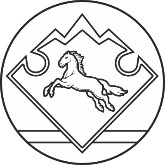 с. Кырлык№  11РоссияАлтай РеспубликанынКан-ОозыаймактынКырлыкjурттынмуниципалтозолмозининадминистрациязыJОП